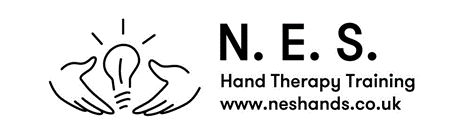 Management of Peripheral Nerve Pathology		October/November 2024DAY 108.30	Registration09.00	Nerve Anatomy								SM10.30	Introduction to WRULD and ergonomics					EJ11.00	Tea / Coffee11.30	Screening the neck and ULTT						EJ			12.00	Introduction to Assessment – (including how to do a sensory set up)					NG12.45	Lunch	13.30	Sensory Assessment -Workshop 1			1. Sensory assessment 						SM			2. Function/dexterity assessment 				NG			3. Muscle testing							EJ14.30	Sensory Assessment – Workshop 215.30	Tea / Coffee15.50	Sensory Assessment – Workshop 316.50	CloseDAY 28.30	Review and questions9.00	Compression assessment workshops		Median nerve		Radial nerveUlnar nerve9.40	Workshop 210.20 	Tea / Coffee10.45	Workshop 3	11.25	Treatment of Nerve Compressions13.00	Lunch13.45	Treatment Workshops 1					1. Desk and non-desk-based workers				EJ			2. Workplace psychosocial management				SM			3. Movement Representation techniques				NG14.30	Treatment workshop 215.15 	Tea / Coffee15.30	Treatment workshop 316.15 	Nerve injury and repair							EJ17.00	Close DAY 38.30 	Review and exam/project information09.00	Nerve injury treatments –median, ulnar and radial nerves	SM			10.30	Tea /coffee10.50	Treatment Workshops -1			1. Desensitisation/ scar management				EJ			2. Sensory Re-education						SM			3. Splinting								NG1130	Treatment Workshop – 212.10	Treatment workshop – 312.50 	Lunch13.45	differential diagnosis15.00 	Tea / Coffee15.20	EXAM	16.30	Close